С 16 по 17 мая 2018 года дано заключение на постановление Администрации муниципального образования «Маловоложикьинское» «Об утверждении отчета об исполнении бюджета муниципального образования «Маловоложикьинское» за 1 квартал 2018 года».В соответствии с положениями Бюджетного кодекса Российской Федерации дано заключение на постановление Администрации муниципального образования «Маловоложикьинское» «Об утверждении отчета об исполнении бюджета сельского поселения за 1 квартал 2018 года».Бюджет муниципального образования «Маловоложикьинское» за 1 квартал 2018 года исполнялся в соответствии с требованиями и нормами действующего бюджетного законодательства и  муниципальными правовыми актами.Согласно данных отчета ф. 0503117 об исполнении бюджета сельского поселения  доходы исполнены в сумме 445,1 тыс. рублей или 24,5% от плановых назначений. Объем собственных доходов при плане – 246,0 тыс. руб. исполнен в сумме 41,3 тыс. руб. или 16,8%, т.е. не достигли 25% уровень, но это выше аналогичного периода прошлого года на сумму 25,3 тыс. руб. Безвозмездные поступления при плане – 1 568,1 тыс. руб. поступили в сумме 403,8 тыс. руб., или 25,7% от плановых назначений. Недоимка по налогам, сборам и иным обязательным платежам по состоянию на 01.04.2018 года составила в сумме 50,7 тыс.руб., т.е. уменьшилась на 20,6 тыс. руб. в сравнении с аналогичным периодом 2017г.За 1 квартал 2018г. расходы составили в сумме 274,2 тыс. рублей, или 15,1% от плановых бюджетных ассигнований, в том числе все расходы исполнены на 100% только по разделу «Социальная политика». По разделу «Культура и кинематография» - 25%, по остальным отраслям расходы не достигли 25% уровень. Не осуществлялись расходы по разделу «Жилищно-коммунальное хозяйство». Низкий процент исполнения по разделам: «Национальная безопасность и правоохранительная деятельность» - 1,5%, «Физическая культура и спорт» - 7,1%. Бюджет муниципального образования «Маловоложикьинское» за 1 квартал 2018г. исполнен с профицитом  в размере 170,9 тыс. руб.       Проведенное экспертно-аналитическое мероприятие по  отчету об исполнении бюджета муниципального образования «Маловоложикьинское»  за 1 квартал 2018 года предоставляет основания для независимого мнения о его  достоверности. Представленное постановление администрации сельского поселения  соответствует  Бюджетному  кодексу Российской Федерации и  бюджетному законодательству.Замечания финансово-экономического характера отсутствуют.Контрольно-счетным отделом   предложен ряд мероприятий  в целях обеспечения полноты учета налогоплательщиков и увеличения доходной базы  района.Представление по результатам экспертно-аналитического мероприятия не направлялось.Исп. председатель  КСО Т.А. ПантелееваКОНТРОЛЬНО-СЧЕТНЫЙ ОТДЕЛ
МУНИЦИПАЛЬНОГО ОБРАЗОВАНИЯ «МОЖГИНСКИЙ РАЙОН»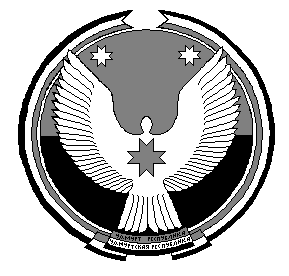 «МОЖГА  ЁРОС»МУНИЦИПАЛ  КЫЛДЫТЭЛЭН ЭСКЕРОНЪЯНО ЛЫДЪЯНЪЯ  ЁЗЭТЭЗ